TEMATICKÝ, časový PLÁN          			vyučovací předmět: německý jazyk					třída: 8.školní rok 2020/2021							vyučující: Mgr. Š. Salačová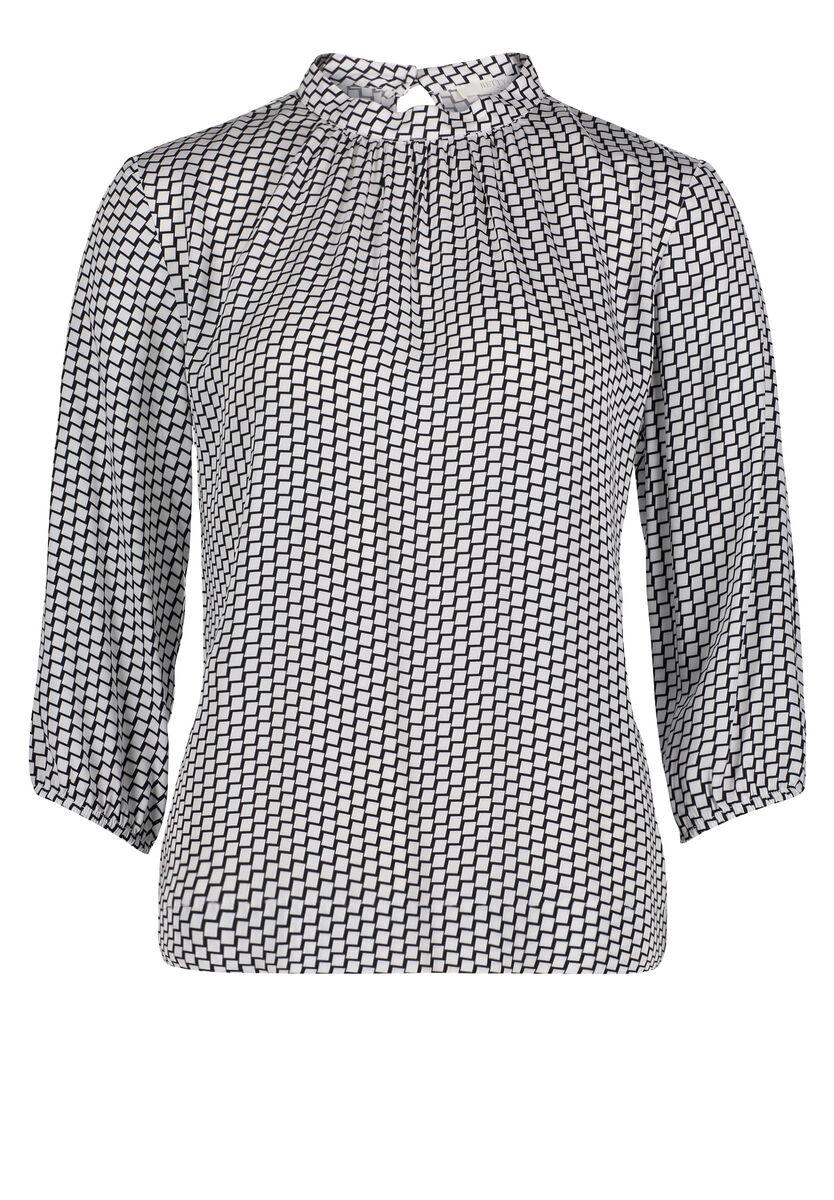 cíl vyučovací hodiny(konkretizovaný výstup)téma(konkretizované učivo)zařazená průřezová tématazaměření na rozvíjení klíčových kompetencímetody, formy prácepomůckyexkurze, akcečasová dotaceZÁŘÍrozumí jednoduchým pokynům a otázkám     učitele, které jsou pronášeny pomalu a s pečlivou výslovností a reaguje na něse  zapojí do jednoduchých rozhovorůsdělí jednoduchým způsobem základní informace týkající se  jeho samotného, rodiny, školy, volného času a dalších osvojovaných tématopakování  1. – 4. lekce z 1. dílupozdraví, představí se,rozloučí sepočítá od 1-100pojmenuje barvy, dny v týdnupředstaví jiné osobypojmenuje školní předmětypopíše svou činnost a své koníčkynapíše, jak se kdo jmenuje, kde bydlí, odkud pochází          rozumí jednoduchým informačním nápisům a     orientačním pokynům řekne, co by kdo chtěl/nechtělnapíše jednoduchý email o soběpojmenuje psací potřeby1.-5. l.Pozdravy a číslovky, barvy    KamarádiŠkolní předmětyKoníčkyČleny ein, eine, ein ve 4.p.Pokyny a nápisySloveso möchten EmailKom. k učení – propojuje poznatky do celkůUmy:Ježek 1Popiš osobnostiLoděSituační fotoKamarádi a koníčkyWordwall, Quizziz, QuizletObrázkyNahrávky CD8  hŘÍJENrozumí slovům a jednoduchým větám, které jsou pronášeny pomalu a zřetelně a týkají se osvojovaných témat, zejména pokud má k dispozici vizuální oporupopíše své činnosti během týdnehovoří o svých  koníčcíchmluví o svém týdenním programu čte s porozuměnímpojmenuje členy rodinyodpovídá na otázky o rodiněpozná a pojmenuje některé významné státy světařekne, co kdo potřebuje/nepotřebujenapíše, co kdo potřebuje/nepotřebujepoužívá W otázky7.l.Názvy zemíZápor keinČásti dneRozvrh hodinRodinaKoníčkyČasSloveso brauchenKom. komunikativní – iniciativně přichází s vlastními nápadyObrázkyMapa světaNahrávky CDSlovníkyWordwall, Quizziz, Quizlet8 h.LISTOPADpočítá od 1 do 100ovládá základní početní úkonyrozumí časovým údajůmpojmenuje základní potravinyzeptá se na cenu a odpoví na takovou otázkupojmenuje předměty a osoby v množném čísleřekne, co má rád/neradřekne, co by chtěl jíst, pít   8.l.Číslovky do 100Množné čísloNápoje, potravinyCenySloveso mögenMKV – lidské vztahyKom. k řešení problému – umí získat vhodné informace Umy:PotravinyWordwall, Quizziz, QuizletNahrávky CD8 h.PROSINECsestaví rozhovor – co má rád, neradpohovoří o tom, co mají jeho kamarádi rádi/neradizeptá se kolik co stojíumí se omluvitřekne, co rád jí, pijenapíše, co rád jí, pijerozlišuje rod podstatných jmen8.l.Jídlo, pitíSlovesa mögen, kostenKom. k učení – propojuje vědomosti do celkůUmy:Essen und trinkenW- otázky  1ObrázkyWordwall, Quizziz, QuizletNahrávky CD8 h.LEDENrozumí základním informacím v krátkých poslechových textech týkajících se každodenních tématsestaví krátké rozhovory na téma jídlo, pitíříká, co kdo jí, pije k snídani, obědu, večeřinapíše, co kdo rád jí, pijepohovoří o tom, co kdo rád jí, pijezeptá se, kdy kdo přijdezeptá se, kolik je hodin a na otázku odpoví9.l.Potraviny, jídloPrůběh dneSlovesa essen, trinken schlafenČasKom. k učení – pozná smysl a cíl učeníWordwall, Quizziz, QuizletNahrávky CDSlovníky8 h.ÚNORodpovídá na jednoduché otázky týkající se jeho samotného, rodiny, školy, volného času a podobné otázky pokládá napíše a řekne, jak probíhá jeho denřekne, co je jeho, jejíprocvičuje W otázkytrénuje výslovnost ä, ö, ü, iečte neznámý text s porozuměnímpracuje s neznámým textempopíše průběh dne svých kamarádů9.l.Slovesa s odlučitelnými předponami – aufstehen, einkaufenKom. komunikativní – komunikuje na odpovídající úrovniWordwall, Quizziz, QuizletNahrávky, CD-Rom, slovníky8 h.BŘEZENpojmenuje předměty, co mohou sbírat  porozumí neznámému textu řekne, co sbírá nebo co by chtěl sbíratnapíše, co sbírá nebo co by chtěl sbíratptá se kamarádů, co je jeho koníček, co sbírá napíše email o svých koníčcích10.l.KoníčkySbírkySlovesa fahren, fernsehen, laufenMKV - multikulturalitaKom. k učení – propojuje poznatky do celkůWordwall, Quizziz, QuizletUmy:VelikonoceNahrávky CD8 h.DUBENpřikáže někomu něcohraje pantomimu – udělej to, tamto…pojmenuje místa ve městěřekne, jaká místa jsou v našem městěnapíše, jaká místa jsou v našem městěřekne, kam kdo jde, kam může jítřekne a napíše, co rád, nerad dělá 10.l.Rozkazovací způsob 2.os.jč.Místa ve městěKom. komunikativní – iniciativně vypráví s vlastními nákladyUmy:PokynySlovníky, Wordwall, Quizziz, QuizletNahrávky CD8 h. KVĚTENrozumí slovům a jednoduchým větám, které se vztahují k běžným tématůmrozumí krátkému jednoduchému textu zejména, pokud má k dispozici vizuální oporua vyhledá v něm požadovanou informacipřiřazuje text k obrázkůmpojmenuje části tělasestaví si jednoduchý náčrt částí těla s popisemřekne, co koho bolířekne, co bylo, co kdo mělpopíše obrázekhraje rozhovory na vybrané téma       11.l.Préteritum haben, seinAdresa a telefonní čísloČásti tělaKom. komunikativní – vyjadřuje se výstižně a souvisleWordwall, Quizziz, QuizletCD-Rom8 h.ČERVEN rozumí jednoduchým informačním nápisům a     orientačním pokynům  stručně reaguje na jednoduché písemné sdělenípojmenuje dopravní prostředkyzeptá se na cestu odpoví na takovou otázkuřekne, čím nejraději jezdínapíše, čím nejraději jezdíytváří projekt Sammeln, Meine Freizeit12.l. Dopravní prostředkyMísta ve městěPopis cestySloveso kennenPředložky mit, zuEGS - Jsme EvropanéKom. k řešení problémů – umí získat vhodné informaceUmy: Tvoř větySlovíčka 1  1Slovesa 2   1Nahrávky CDMapy8 h.